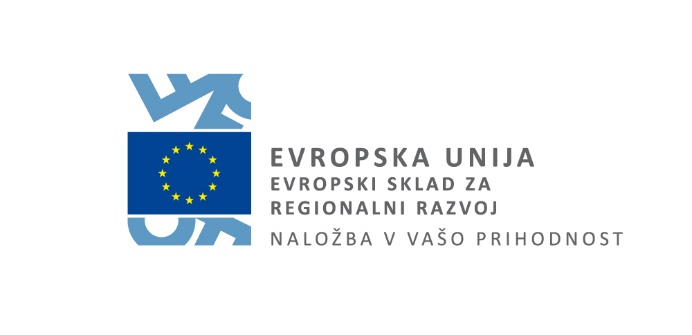 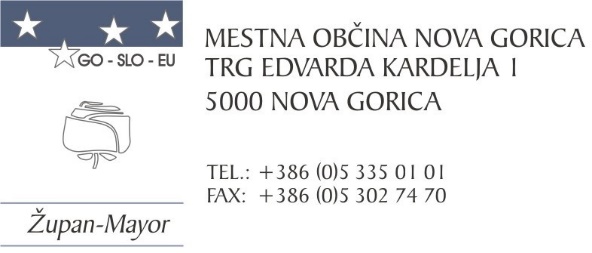 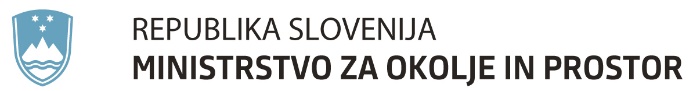 DOKUMENTACIJA V ZVEZI Z ODDAJO JN – POPRAVEK ŠT. 1Naročnik:				MESTNA OBČINA NOVA GORICATrg Edvarda Kardelja 15000 Nova GoricaPredmet javnega naročila:	IZBIRA IZVAJALCA ZA STROKOVNI IN OBRAČUNSKI NADZOR PRI IZVEDBI GOI DEL ZA REKONSTRUKCIJO IN DELNO SANACIJO OBJEKTA OŠ MILOJKE ŠTRUKELJ V NOVI GORICI TER UREDITEV ŠOLSKEGA KAREJA Vrsta postopka za oddajo JN:	Postopek oddaje naročila male vrednostiJavni razpis je objavljen na Portalu javnih naročil RS in na spletni strani Mestne občine Nova Gorica, www.nova-gorica.si. Točka 2.26 dokumentacije v zvezi z oddajo javnega naročila se spremeni tako, da se glasi:2.26 Merila za izbiro najugodnejšega ponudnikaNaročnik bo najugodnejšo ponudbo izbral na podlagi »ekonomsko najugodnejše ponudbe« z uporabo naslednjih meril: Ponujena cena Maksimalno število točk je 80. Število točk za ponujeno ceno se izračuna v skladu z naslednjo enačbo:T = Vpn/Vpdej x 80, kjer je Vpn = najnižja vrednost ponudbeVpdej = dejanska vrednost ponudbeDodatne reference odgovornega nadzornika Maksimalno število točk je 20.Poleg reference, ki je obvezna, točkujemo dodatne reference odgovornega nadzornika na naslednji način:Odgovorni nadzornik je bil imenovan kot odgovorni nadzornik pri enem (1) dodatnem objektu, v zadnjih sedmih letih pred potekom roka za oddajo ponudb v okviru enega objekta, ki spada v klasifikacijo 1263 (stavbe za izobraževanje in znanstveno raziskovalno delo), 1130 ( stanovanjske stavbe za posebne družbene skupine), 1264 (stavbe za zdravstveno oskrbo, pri čemer je vrednost posamezne investicije), 122 (poslovne in upravne stavbe) in 112 (večstanovanjske stavbe) po CC-SI. Investicijska vrednost posamezne investicije je znašala najmanj 1.600.000,00 EUR brez DDV. Za datum dokončanja se smatra datum, ko je podpisan zapisnik o prevzemu del  – 10 točkOdgovorni nadzornik je bil imenovan kot odgovorni nadzornik pri dveh (2) dodatnih objektih, v zadnjih sedmih letih pred potekom roka za oddajo ponudb v okviru enega objekta, ki spada v klasifikacijo 1263 (stavbe za izobraževanje in znanstveno raziskovalno delo), 1130 ( stanovanjske stavbe za posebne družbene skupine), 1264 (stavbe za zdravstveno oskrbo, pri čemer je vrednost posamezne investicije) 122 (poslovne in upravne stavbe) in 112 (večstanovanjske stavbe) po CC-SI. Investicijska vrednost posamezne investicije je znašala najmanj 1.600.000,00 EUR brez DDV. Za datum dokončanja se smatra datum, ko je podpisan zapisnik o prevzemu del – 20 točkV primeru dodatnih referenc MORA ponudnik ustrezno označiti kvadratek pod točko 2 in izpolniti dodatne OBR-13. Potrjene reference so obvezna priloga že v fazi oddaje ponudbe in niso predmet dopolnjevanja ponudbe. V primeru, da ponudnik k ponudbi ne bo priložil potrjenih obrazcev (OBR-13), naročnik ne bo upošteval dodatnih točk v okviru meril. Točka 3 E. dokumentacije v zvezi z oddajo javnega naročila se spremeni tako, da se glasiE. REFERENCE KLJUČNIH KADROV (enajsti odstavek 76. člena ZJN-3) Odgovorni nadzornik je bil imenovan kot odgovorni nadzornik pri enem (1) objektu, v zadnjih sedmih letih pred potekom roka za oddajo ponudb v okviru enega objekta, ki spada v klasifikacijo 1263 (stavbe za izobraževanje in znanstveno raziskovalno delo), 1130 (stanovanjske stavbe za posebne družbene skupine), 1264 (stavbe za zdravstveno oskrbo, pri čemer je vrednost posamezne investicije), 122 (poslovne in upravne stavbe) in 112 (večstanovanjske stavbe) po CC-SI. Investicijska vrednost posamezne investicije je znašala najmanj 1.600.000,00 EUR brez DDV. Za datum dokončanja se smatra datum, ko je podpisan zapisnik o prevzemu del.Naročnik bo lahko pred sklenitvijo pogodbe o oddaji naročila preveril obstoj in vsebino podatkov iz izbrane ponudbe oziroma drugih navedb iz ponudbe. DOKAZILO: Potrjena referenca s strani referenčnega naročnika. Naročnik si pridržuje pravico, da preveri obstoj in vsebino navedb v ponudbi, v kolikor se bo pojavil dvom o resničnosti ponudnikovih izjav. 4.10                                                                                           (OBR-10)REFERENCE ODGOVORNEGA NADZORNIKA Ponudnik_________________________________IZJAVAIzjavljamo, da je nominiran odgovorni nadzornik v roku sedmih let od dneva objave predmetnega naročila izvedel dela, primerljiva z razpisanim, za naslednje naročnike: Odgovorni nadzornik je bil imenovan kot odgovorni nadzornik pri enem (1) objektu, v zadnjih sedmih letih pred potekom roka za oddajo ponudb v okviru enega objekta, ki spada v klasifikacijo 1263 (stavbe za izobraževanje in znanstveno raziskovalno delo), 1130 (stanovanjske stavbe za posebne družbene skupine), 1264 (stavbe za zdravstveno oskrbo, pri čemer je vrednost posamezne investicije), 122 (poslovne in upravne stavbe) in 112 (večstanovanjske stavbe) po CC-SI. Investicijska vrednost posamezne investicije je znašala najmanj 1.600.000,00 EUR brez DDV. Za datum dokončanja se smatra datum, ko je podpisan zapisnik o prevzemu del.Kot datum dokončanja objekta se šteje datum, ko je bil objekt prevzet s strani naročnika (npr. primopredajni zapisnik)Reference so pogoj za sodelovanje v postopku JN. Kraj in datum: 							PONUDNIK				(žig in podpis zakonitega zastopnika oz. poobl.osebe)4.12                                                                                          (OBR-12)REFERENCE ODGOVORNEGA NADZORNIKA - RERENCA KOT MERILOIme:______________________________Priimek:___________________________Strokovna izobrazba:____________________________Vrsta, izdajatelj, številka in datum izdaje izkaza o ustrezni poklicni kvalifikaciji za navedeno funkcijo  ___________________________št: _____________________izdajatelj: _____________________________________datum: _____________________Vpisan v Imenik aktivnih pooblaščenih inženirjev pri IZSŽig ali identifikacijska številka: ___________________O okviru merila b) reference odgovornega nadzornika naročnik točkuje dodatne reference odgovornega nadzornika na naslednji način:	Odgovorni nadzornik je bil imenovan kot odgovorni nadzornik pri enem (1) dodatnem objektu, v zadnjih sedmih letih pred potekom roka za oddajo ponudb v okviru enega objekta, ki spada v klasifikacijo 1263 (stavbe za izobraževanje in znanstveno raziskovalno delo), 1130 ( stanovanjske stavbe za posebne družbene skupine), 1264 (stavbe za zdravstveno oskrbo, pri čemer je vrednost posamezne investicije), 122 (poslovne in upravne stavbe) in 112 (večstanovanjske stavbe) po CC-SI. Investicijska vrednost posamezne investicije je znašala najmanj 1.600.000,00 EUR brez DDV. Za datum dokončanja se smatra datum, ko je podpisan zapisnik o prevzemu del  – 10 točkV okviru merila skladno s prejšnjim odstavkom priglašamo naslednje reference vodje projekta:	Odgovorni nadzornik je bil imenovan kot odgovorni nadzornik pri dveh (2) dodatnih objektih, v zadnjih sedmih letih pred potekom roka za oddajo ponudb v okviru enega objekta, ki spada v klasifikacijo 1263 (stavbe za izobraževanje in znanstveno raziskovalno delo), 1130 (stanovanjske stavbe za posebne družbene skupine), 1264 (stavbe za zdravstveno oskrbo, pri čemer je vrednost posamezne investicije), 122 (poslovne in upravne stavbe) in 112 (večstanovanjske stavbe)  po CC-SI. Investicijska vrednost posamezne investicije je znašala najmanj 1.600.000,00 EUR brez DDV. Za datum dokončanja se smatra datum, ko je podpisan zapisnik o prevzemu del  – 20 točkV okviru merila skladno s prejšnjim odstavkom priglašamo naslednje reference vodje projekta:* Ponudnik je dolžan ponudbi predložiti OBR-13 za vse reference, priglašene v okviru merila b).4.14                                                                                          (OBR-14)MERILA ZA IZBIRO NAJUGODNEJŠEGA PONUDNIKANajugodnejši ponudnik bo izbran na podlagi ekonomsko najugodnejše ponudbe z uporabo naslednjih meril: Cena								          80 točkReference odgovornega nadzornika   			          20 točk__________________________________________________________________          SKUPAJ                                                                                          100 točkPonujena cena Maksimalno število točk je 80. Število točk za ponujeno ceno se izračuna v skladu z naslednjo enačbo:T = Vpn/Vpdej x 80, kjer je Vpn = najnižja vrednost ponudbeVpdej = dejanska vrednost ponudbeDodatne reference odgovornega nadzornikaMaksimalno število točk je 20.Poleg reference, ki je obvezna, točkujemo dodatne reference odgovornega nadzornika na naslednji način:Odgovorni nadzornik je bil imenovan kot odgovorni nadzornik pri enem (1) dodatnem objektu, v zadnjih sedmih letih pred potekom roka za oddajo ponudb v okviru enega objekta, ki spada v klasifikacijo 1263 (stavbe za izobraževanje in znanstveno raziskovalno delo), 1130 ( stanovanjske stavbe za posebne družbene skupine), 1264 (stavbe za zdravstveno oskrbo, pri čemer je vrednost posamezne investicije), 122 (poslovne in upravne stavbe) in 112 (večstanovanjske stavbe) po CC-SI. Investicijska vrednost posamezne investicije je znašala najmanj 1.600.000,00 EUR brez DDV. Za datum dokončanja se smatra datum, ko je podpisan zapisnik o prevzemu del  – 10 točkOdgovorni nadzornik je bil imenovan kot odgovorni nadzornik pri dveh (2) dodatnih objektih, v zadnjih sedmih letih pred potekom roka za oddajo ponudb v okviru enega objekta, ki spada v klasifikacijo 1263 (stavbe za izobraževanje in znanstveno raziskovalno delo), 1130 ( stanovanjske stavbe za posebne družbene skupine), 1264 (stavbe za zdravstveno oskrbo, pri čemer je vrednost posamezne investicije) 122 (poslovne in upravne stavbe) in 112 (večstanovanjske stavbe) po CC-SI. Investicijska vrednost posamezne investicije je znašala najmanj 1.600.000,00 EUR brez DDV. Za datum dokončanja se smatra datum, ko je podpisan zapisnik o prevzemu del  – 20 točkV primeru dodatnih referenc MORA ponudnik ustrezno označiti kvadratek pod točko 2 in izpolniti dodatne OBR-13. Potrjene reference so obvezna priloga že v fazi oddaje ponudbe in niso predmet dopolnjevanja ponudbe. V primeru, da ponudnik k ponudbi ne bo priložil potrjenih obrazcev (OBR-13), naročnik ne bo upošteval dodatnih točk v okviru meril.                                                                                           PONUDNIK:				       (žig in podpis zakonitega zastopnika oz. poobl. osebe)Številka: 430-8/2021-5Datum: 5.5.2021Zap.št.Naročnik izvedbe Naziv gradnje oz. objekta Datum dokončanja objektaVrednost investicije brez DDV1.2.3.Zap.št.Naročnik izvedbe Predmet  referencDatum dokončanjaVrednost EUR brez DDV1.2.Zap.št.Naročnik izvedbe Predmet  referencDatum dokončanjaVrednost EUR brez DDV1.2.3. Datum:Žig:Podpis: